Valieslijst minikamp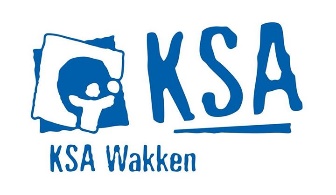 NAAM KIND : ………………………………………………………………………………………………………………………………………TEL ER OOK BIJ WAT ZE OP DE DAG VAN VERTREK AANHEBBEN!Gelieve zoveel mogelijk van de kleren te naamtekenen ! Uit ervaring is gebleken dat het misschien handig is om vooraf pakketjes klaar te maken met daarin de kleren per dag : broek, t-shirt, kousen, ondergoed… Het is een aanrader om ook steeds de koffer samen te maken met je dochter, zodanig dat de kindjes goed weten wat ze allemaal mee hebben en waar het precies zit ! Op minikamp heeft jullie dochter GEEN zakgeld nodig. Ook elektronische zaken (Ipod, MP3, GSM,fototoestellen, …) zijn niet toegelaten op minikamp.AANTAL HEEN AANTAL TERUG KLEDIJ KLEDIJ KLEDIJ T-shirts Pulls / sweatersLange broekTrainingKousenOnderbroekenOnderhemdjesPantoffelsSchoenenWASGERIEF WASGERIEF WASGERIEF HanddoekenWashandjesTandenborstelTandpastaBekertjeZeep / douchegelShampooBorstel / kamSLAAPGERIEFSLAAPGERIEFSLAAPGERIEFPyjamaSlaapzakHoeslakenKussenKussensloopANDERE ANDERE ANDERE MutsSjaalHandschoenen( Regen ) jasKnuffelbeerStrips / leesboekenKleine gezelschapspelen